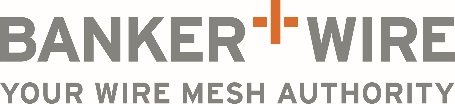 SECTION   05 75 00ORNAMENTAL METALS**NOTE TO SPECIFIER**  Banker Wire (Banker Wire & Iron Works, Inc.); woven metal mesh, fabrics, and grilles. This section is based on the products of:Banker Wire600 Perkins Drive, Mukwonago, WI 53149Toll Free Tel:  (800) 523-6772, Tel: (262) 363-6120, Fax:  (262) 363-9792E-mail: hhoran@bankerwire.com  Website: www.bankerwire.comAll Banker Wire fabrics are designed and manufactured in the most modern mill in the United States. With over 100 years of experience, Banker Wire's engineering and tool making capabilities create a highly efficient and flexible weaving operation, which produces the highest quality materials.The Banker Architectural product line is organized into four categories based on the scale of the weave: Large, Mid-fill, Fine, and Opaque. Woven wire mesh provides infinite possibilities for texture, reflectivity, and aesthetic appeal to any architectural space, interior or exterior.  GENERALSECTION INCLUDESWoven wire fabrics and grilles, mounting systems and support framing as indicated.RELATED SECTIONS** NOTE TO SPECIFIER **  Delete any sections below not relevant to this project; add others as required.Section 05500 – Metal Fabrications: Supporting structure.Section 05520 – Handrails and Railings: Railing infill supports.Section 10240 – Ornamental Metal: Grilles and screens.SUBMITTALSSubmit under provisions of Section 01300.** NOTE TO SPECIFIER **  All raw wire shipments received by Banker Wire are accompanied by material certification sheets (Certs). These mill certifications are based on physical tests performed on the wire at time of manufacture (typically tensile) and chemical tests performed on the raw material at the time of melting. You should always request these certifications when your project has strict traceability requirements. Additional tests can be performed at additional cost. It is Banker's policy that if it is intended to do independent chemistry analysis before woven material is put into service, a mutually agreed upon testing service be chosen before manufacture of the material begins. We have a discipline of strict traceability, but we do rely on the veracity of the test reports furnished to us. Modern steel producers, because of the high price of metals such as chromium, nickel and molybdenum, are producing grades of material that are very near the lower limit of chemical acceptability. Because of unavoidable instrument calibration variations, it is possible that material that has been certified to be a certain grade, might test as unacceptable by a particular lab. If that should happen, considerable time and expense can be incurred attempting to determine the exact chemical composition.Material Certification: Provide material certification (Certs) for each alloy scheduled or required.Shop Drawings: Submit drawings indicating the following:Mesh pattern name and number.Panel sizes.Panel thickness.Attachment method details.Verification Samples: For each product specified, provide two (2) samples, minimum size 5 by 7 inches (125 by 175 mm), representing actual product, color, and pattern.QUALITY ASSURANCE** NOTE TO SPECIFIER **  Add qualifications. Delete if not required.Manufacturer Qualifications: Minimum five (5) years manufacturing similar products.** NOTE TO SPECIFIER **  Add qualifications. Delete if not required.Installer Qualifications: Minimum two (2) years of experience installing similar products.** NOTE TO SPECIFIER **  Include a mock-up if the project size and/or quality warrant taking such a precaution.  The following is one example of how a mock-up on a large project might be specified.  When deciding on the extent of the mock-up, consider all the major different types of work on the project.Mock-Up: Provide a mock-up for evaluation of surface preparation techniques and application workmanship.Finish areas designated by Architect.Do not proceed with remaining work until workmanship is approved by Architect.Rework mock-up area as required to produce acceptable work.Retain mock-up during construction as quality standard.Incorporate mock-up into final constructing or recycle appropriately.DELIVERY, STORAGE, AND HANDLINGStore products in manufacturer's unopened packaging until ready for installation.Store products wrapped or otherwise protected and under clean and dry storage conditions until required for installation.PROJECT CONDITIONSMaintain environmental conditions (temperature, humidity, and ventilation) within limits recommended by manufacturer for optimum results. Do not install products under environmental conditions outside manufacturer's absolute limits.  PRODUCTSMANUFACTURERSAcceptable Manufacturer:Banker Wire (C.I. Banker Wire + Iron Works, Inc.)
600 Perkins Drive, Mukwonago, Wisconsin 53149 USA
Toll Free  800-523-6772, Tel  262-363-6126, Fax  262-363-9792
Email hhoran@bankerwire.com, Website www.bankerwire.com** NOTE TO SPECIFIER **  Delete one of the following two paragraphs; coordinate with requirements of Division 1 section on product options and substitutions.Substitutions: Not permitted.Requests for substitutions will be considered in accordance with provisions of Section 01600.WOVEN WIRE MESHLARGE WEAVES** NOTE TO SPECIFIER **  A variety of LARGE woven wire options are available in several materials including: T304 and T316 stainless steel, pre-galvanized steel, Galfan, mild steel, aluminum, copper, bronze, and brass.  Product can be used in a variety of applications. Delete if not required.Banker Wire Architectural Mesh Pattern:  FPZ-16Pattern Style:  Single Wire, Rectangular Mesh Repeat.Category:  Large.Crimp Style:  FTPLZ.Percent Open:  66.5 %Weight per SF: 1.85 lbs.Overall Thickness:  0.324 inches.** NOTE TO SPECIFIER **  Material availability is specific to product. Select option from list below.  Delete options for materials not required.Material:  T304 stainless steel.Material:  T316 stainless steel.Material:  Pre-galvanized steel.Material:  Galfan.Material:  Plain steel.Material:  Aluminum.Material:  Copper.Material:  Bronze.Material:  Brass.Material:  Mix of (insert specified materials).Banker Wire Architectural Mesh Pattern:  I-188Pattern Style:  Single Wire, Square Mesh Repeat.Category:  Large.Crimp Style:  I3I3.Percent Open:  79.6 %Weight per SF:  0.989 lbs.Overall Thickness:  0.270 inches.** NOTE TO SPECIFIER **  Material availability is specific to product. Select option from list below.  Delete options for materials not required.Material:  T304 stainless steel.Material:  T316 stainless steel.Material:  Pre-galvanized steel.Material:  Galfan.Material:  Plain steel.Material:  Aluminum.Material:  Copper.Material:  Bronze.Material:  Brass.Material:  Mix of (insert specified materials).Banker Wire Architectural Mesh Pattern:  L-62Pattern Style:  Single Wire, Square Mesh Repeat.Category:  Large.Crimp Style:  LCLC.Percent Open:  81.7 %Weight per SF:  1.20 lbs.Overall Thickness:  0.380 inches.** NOTE TO SPECIFIER **  Material availability is specific to product. Select option from list below.  Delete options for materials not required.Material:  T304 stainless steel.Material:  T316 stainless steel.Material:  Pre-galvanized steel.Material:  Galfan.Material:  Plain steel.Material:  Aluminum.Material:  Copper.Material:  Bronze.Material:  Brass.Material:  Mix of (insert specified materials).Banker Wire Architectural Mesh Pattern:  LZ-55Pattern Style:  Single Wire, Rectangular Mesh Repeat.Category:  Large.Crimp Style:  LCLCZ.Percent Open:  81.3 %Weight per SF:  1.04 lbs.Overall Thickness:  0.324 inches.** NOTE TO SPECIFIER **  Material availability is specific to product. Select option from list below.  Delete options for materials not required.Material:  T304 stainless steel.Material:  T316 stainless steel.Material:  Pre-galvanized steel.Material:  Galfan.Material:  Plain steel.Material:  Aluminum.Material:  Copper.Material:  Bronze.Material:  Brass.Material:  Mix of (insert specified materials).Banker Wire Architectural Mesh Pattern:  M13Z-7Pattern Style:  Multiple Wire, Rectangular Mesh, Rigid Cable Style Repeat.Category:  Large.Crimp Style:  PS3IZ.Percent Open:  76.9 %Weight per SF:  1.30 lbs.Overall Thickness:  0.402 inches.** NOTE TO SPECIFIER **  Material availability is specific to product. Select option from list below.  Delete options for materials not required.Material:  T304 stainless steel.Material:  T316 stainless steel.Material:  Pre-galvanized steel.Material:  Galfan.Material:  Plain steel.Material:  Copper.Material:  Bronze.Material:  Brass.Material:  Mix of (insert specified materials).Banker Wire Architectural Mesh Pattern:  M13Z-145Pattern Style:  Multiple Wire, Rectangular Mesh, Rigid Cable Style Repeat.Category:  Large.Crimp Style:  PS3PZ.Percent Open:  64.5 %Weight per SF:  1.75 lbs.Overall Thickness:  0.402 inches.** NOTE TO SPECIFIER **  Material availability is specific to product. Select option from list below.  Delete options for materials not required.Material:  T304 stainless steel.Material:  T316 stainless steel.Material:  Pre-galvanized steel.Material:  Galfan.Material:  Plain steel.Material:  Copper.Material:  Bronze.Material:  Brass.Material:  Mix of (insert specified materials).Banker Wire Architectural Mesh Pattern:  M13Z-146Pattern Style:  Multiple Wire, Rectangular Mesh Repeat.Category:  Large.Crimp Style:  TSLCZ.Percent Open:  74.8 %Weight per SF:  1.23 lbs.Overall Thickness:  0.338 inches.** NOTE TO SPECIFIER **  Material availability is specific to product. Select option from list below.  Delete options for materials not required.Material:  T304 stainless steel.Material:  T316 stainless steel.Material:  Pre-galvanized steel.Material:  Galfan.Material:  Plain steel.Material:  Aluminum.Material:  Copper.Material:  Bronze.Material:  BrassMaterial:  Mix of (insert specified materials).Banker Wire Architectural Mesh Pattern:  M13Z-345Pattern Style:  Multiple Wire, Rectangular Mesh Repeat.Category:  Large.Crimp Style:  TSPLZ.Percent Open:  59.8 %Weight per SF:  1.623 lbs.Overall Thickness:  0.360 inches.** NOTE TO SPECIFIER **  Material availability is specific to product. Select option from list below.  Delete options for materials not required.Material:  T304 stainless steel.Material:  T316 stainless steel.Material:  Pre-galvanized steel.Material:  Galfan.Material:  Plain steel.Material:  Aluminum.Material:  Copper.Material:  Bronze.Material:  Brass.Material:  Mix of (insert specified materials).Banker Wire Architectural Mesh Pattern:  M22-8Pattern Style:  Multiple Wire, Square Mesh Repeat.Category:  Large.Crimp Style:  2P2P.Percent Open:  77.2 %Weight per SF:  1.33 lbs.Overall Thickness:  0.324 inches.** NOTE TO SPECIFIER **  Material availability is specific to product. Select option from list below.  Delete options for materials not required.Material:  T304 stainless steel.Material:  T316 stainless steel.Material:  Pre-galvanized steel.Material:  Galfan.Material:  Plain steel.Material:  Aluminum.Material:  Copper.Material:  Bronze.Material:  Brass.Material:  Mix of (insert specified materials).Banker Wire Architectural Mesh Pattern:  M22-27Pattern Style:  Multiple Wire, Square Mesh Repeat.Category:  Large.Crimp Style:  2L2L.Percent Open:  75 %Weight per SF:  1.40 lbs.Overall Thickness:  0.324 inches.** NOTE TO SPECIFIER **  Material availability is specific to product. Select option from list below.  Delete options for materials not required.Material:  T304 stainless steel.Material:  T316 stainless steel.Material:  Pre-galvanized steel.Material:  Galfan.Material:  Plain steel.Material:  Aluminum.Material:  Copper.Material:  Bronze.Material:  Brass.Material:  Mix of (insert specified materials).Banker Wire Architectural Mesh Pattern:  M22-38Pattern Style:  Multiple Wire, Square Mesh Repeat.Category:  Large.Crimp Style:  2E2E.Percent Open:  39.1 %Weight per SF:  1.98 lbs.Overall Thickness:  0.120 inches.** NOTE TO SPECIFIER **  Material availability is specific to product. Select option from list below.  Delete options for materials not required.Material:  T304 stainless steel.Material:  T316 stainless steel.Material:  Plain steel.Material:  Bronze.Material:  Brass.Material:  Mix of (insert specified materials).Banker Wire Architectural Mesh Pattern:  M33-5Pattern Style:  Multiple Wire, Square Mesh Repeat.Category:  Large.Crimp Style:  3E3E.Percent Open: 17.5 %Weight per SF:  1.41 lbs.Overall Thickness:  0.095 inches.** NOTE TO SPECIFIER **  Material availability is specific to product. Select option from list below.  Delete options for materials not required.Material:  T304 stainless steel.Material:  T316 stainless steel.Material:  Plain steel.Material:  Bronze. Material:  Brass.Material:  Mix of (insert specified materials).Banker Wire Architectural Mesh Pattern:  M44-2Pattern Style:  Multiple Wire, Square Mesh Repeat.Category:  Large.Crimp Style:  4L4L.Percent Open:  77.4 %Weight per SF:  1.04 lbs.Overall Thickness:  0.270 inches.** NOTE TO SPECIFIER **  Material availability is specific to product. Select option from list below.  Delete options for materials not required.Material:  T304 stainless steel.Material:  T316 stainless steel.Material:  Pre-galvanized steel.Material:  Galfan.Material:  Plain steel.Material:  Aluminum.Material:  Copper.Material:  Bronze.Material:  Brass.Material:  Mix of (insert specified materials).Banker Wire Architectural Mesh Pattern:  S-15Pattern Style:  Single Wire, Square Mesh Repeat.Category:  Large.Crimp Style:  E3E3.Percent Open:  51.1 %Weight per SF:  1.50 lbs.Overall Thickness:  0.150 inches.Material:  T304 stainless steel.Material:  T316 stainless steel.Material:  Plain steel.Material:  Copper.Material:  Bronze.Material:  Brass.Material:  Mix of (insert specified materials).Banker Wire Architectural Mesh Pattern:  SJD-2Pattern Style:  Multiple Wire, Square Mesh Repeat (18 wires over 15 inches).Category:  Large.Crimp Style:  SJD.Percent Open:  70.0 %Weight per SF:  1.55 lbs.Overall Thickness:  0.270 inches.** NOTE TO SPECIFIER **  Material availability is specific to product. Select option from list below.  Delete options for materials not required.Material:  T304 stainless steel.Material:  T316 stainless steel.Material:  Pre-galvanized steel.Material:  Galfan.Material:  Plain steel.Material:  Aluminum.Material:  Copper.Material:  Bronze.Material:  Brass.Material:  Mix of (insert specified materials).Banker Wire Architectural Mesh Pattern:  SJD-3Pattern Style:  Multiple Wire, Square Mesh Repeat.Category:  Large.Crimp Style:  SJD.Percent Open:  85.3 %Weight per SF:  0.99 lbs.Overall Thickness:  0.500 inches.** NOTE TO SPECIFIER **  Material availability is specific to product. Select option from list below.  Delete options for materials not required.Material:  T304 stainless steel.Material:  T316 stainless steel.Material:  Pre-galvanized steel.Material:  Plain steel.Banker Wire Architectural Mesh Pattern:  SJD-4Pattern Style:  Multiple Wire, Rectangular Mesh Repeat.Category:  Large.Crimp Style:  SJD.Percent Open:  Per design.Weight per SF:  Per design.Overall Thickness:  Per design.** NOTE TO SPECIFIER **  Material availability is specific to product. Select option from list below.  Delete options for materials not required.Material:  T304 stainless steel.Material:  T316 stainless steel.Material:  Pre-galvanized steel.Material:  Galfan.Material:  Plain steel.Material:  Copper.Material:  Bronze.Material:  Brass.Material:  Mix of (insert specified materials).MID-FILL WEAVES** NOTE TO SPECIFIER **  A variety of MID-FILL woven wire options are available in several materials including: T304 and T316 stainless steel, pre-galvanized steel, Galfan, mild steel, aluminum, copper, bronze, and brass.  Product can be used in a variety of applications. Delete if not required.Banker Wire Architectural Mesh Pattern:  F-48Pattern Style:  Single Wire, Square Mesh Repeat.Category:  Mid-Fill.Crimp Style:  FTFT.Percent Open:  70.2 %Weight per SF:  1.702 lbs.Overall Thickness:  0.324 inches.** NOTE TO SPECIFIER **  Material availability is specific to product. Select option from list below.  Delete options for materials not required.Material:  T304 stainless steel.Material:  T316 stainless steel.Material:  Pre-galvanized steel.Material:  Galfan.Material:  Plain steel.Material:  Aluminum.Material:  Copper.Material:  Bronze.Material:  Brass.Material:  Mix of (insert specified materials).Banker Wire Architectural Mesh Pattern:  F-83Pattern Style:  Single Wire, Square Mesh Repeat.Category:  Mid-Fill.Crimp Style:  FTFT.Percent Open:  74 %Weight per SF:  0.95 lbs.Overall Thickness:  0.210 inches.** NOTE TO SPECIFIER **  Material availability is specific to product. Select option from list below.  Delete options for materials not required.Material:  T304 stainless steel.Material:  T316 stainless steel.Material:  Pre-galvanized steel.Material:  Galfan.Material:  Plain steel.Material:  Aluminum.Material:  Copper.Material:  Bronze.Material:  Brass.Material:  Mix of (insert specified materials).Banker Wire Architectural Mesh Pattern:  FPZ-46Pattern Style:  Single Wire, Rectangular Mesh Repeat.Category:  Mid-Fill.Crimp Style:  FTPLZ.Percent Open:  64 %Weight per SF:  1.34 lbs.Overall Thickness:  0.212 inches.** NOTE TO SPECIFIER **  Material availability is specific to product. Select option from list below.  Delete options for materials not required.Material:  T304 stainless steel.Material:  T316 stainless steel.Material:  Pre-galvanized.Material:  Copper.Material:  Bronze.Material:  Brass.Material:  Mix of (insert specified materials).Banker Wire Architectural Mesh Pattern:  L-81Pattern Style:  Single Wire, Square Mesh Repeat.Category:  Mid-Fill.Crimp Style: LCLCPercent Open:  77.4 %Weight per SF:  0.928 lbs.Overall Thickness:  0.240 inches.** NOTE TO SPECIFIER **  Material availability is specific to product. Select option from list below.  Delete options for materials not required.Material:  T304 stainless steel.Material:  T316 stainless steel.Material:  Pre-galvanized steel.Material:  Galfan.Material:  Plain steel.Material:  Aluminum.Material:  Copper.Material:  Bronze.Material:  Brass.Material:  Mix of (insert specified materials).Banker Wire Architectural Mesh Pattern: LPZ-62Pattern Style:  Single Wire, Rectangular Mesh Repeat.Category:  Mid-Fill.Crimp Style:  LCPLZ.Percent Open:  45.8 %Weight per sqft:  2.40 lbs.Overall Thickness:  0.240 inches.** NOTE TO SPECIFIER **  Material availability is specific to product. Select option from list below.  Delete options for materials not required.Material:  T304 stainless steel.Material:  T316 stainless steel.Material:  Pre-galvanized steelMaterial:  Galfan.Material:  Plain steel.Material:  Aluminum.Material:  Copper.Material:  Bronze.Material:  Brass.Material:  Mix of (insert specified materials).Banker Wire Architectural Mesh Pattern:  M12Z-17Pattern Style:  Multiple Wire, Rectangular Mesh, Rigid Cable Style Repeat.Category:  Mid-Fill.Crimp Style:   PS2PZ.Percent Open:  61.7 %Weight per SF:  2.12 lbs.Overall Thickness:  0.402 inches.** NOTE TO SPECIFIER **  Material availability is specific to product. Select option from list below.  Delete options for materials not required.Material:  T304 stainless steel.Material:  T316 stainless steel.Material:  Pre-galvanized steel.Material:  Galfan.Material:  Plain steel.Material:  Aluminum.Material:  Copper.Material:  Bronze.Material:  Brass.Material:  Mix of (insert specified materials).Banker Wire Architectural Mesh Pattern:  M13Z-179Pattern Style:  Multiple Wire, Rectangular Mesh, Rigid Cable Style Repeat.Category:  Mid-Fill.Crimp Style:  PS3PZ.Percent Open:  62.9 %Weight per SF:  1.65 lbs.Overall Thickness:  0.304 inches.** NOTE TO SPECIFIER **  Material availability is specific to product. Select option from list below.  Delete options for materials not required.Material: T304 stainless steel.Material: T316 stainless steel.Material:  Pre-galvanized steel.Material: Plain steel.Material: Copper.Material: Bronze.Material: Brass.Material: Mix of (insert specified materials).Banker Wire Architectural Mesh Pattern:  M13Z-187Pattern Style:  Multiple Wire, Rectangular Mesh, Rigid Cable Style Repeat.Category:  Mid-Fill.Crimp Style:  PS3PZ.Percent Open:  42.3 %Weight per SF:  2.30 lbs.Overall Thickness:  0.290 inches.** NOTE TO SPECIFIER **  Material availability is specific to product. Select option from list below.  Delete options for materials not required.Material:  T304 stainless steel.Material:  T316 stainless steel.Material:  Pre-galvanized steel.Material:  Plain steel.Material:  Copper.Material:  Bronze.Material:  Brass.Material:  Mix of (insert specified materials).Banker Wire Architectural Mesh Pattern:  M22-22Pattern Style:  Multiple Wire, Square Mesh Repeat.Category:  Mid-Fill.Crimp Style:  2F2F.Percent Open:  61 %Weight per SF:  1.00 lbs.Overall Thickness:  0.160 inches.** NOTE TO SPECIFIER **  Material availability is specific to product. Select option from list below.  Delete options for materials not required.Material:  T304 stainless steel.Material:  T316 stainless steel.Material:  Pre-galvanized steel.Material:  Plain steel.Material:  Copper.Material:  Bronze.Material:  Brass.Material:  Mix of (insert specified materials).Banker Wire Architectural Mesh Pattern:  M22-37Pattern Style:  Multiple Wire, Square Mesh Repeat.Category:  Mid-Fill.Crimp Style:  2L2L.Percent Open:  66.2 %Weight per SF:  1.30 lbs.Overall Thickness:  0.210 inches.** NOTE TO SPECIFIER **  Material availability is specific to product. Select option from list below.  Delete options for materials not required.Material:  T304 stainless steel.Material:  T316 stainless steel.Material:  Pre-galvanized steel.Material:  Galfan.Material:  Plain steel.Material:  Aluminum.Material:  Copper.Material:  Bronze.Material:  Brass.Material:  Mix of (insert specified materials).Banker Wire Architectural Mesh Pattern:  M22-43Pattern Style:  Multiple Wire, Square Mesh Repeat.Category:  Mid-Fill.Crimp Style:  2E2E.Percent Open:  46.3 %Weight per SF:  2.00 lbs.Overall Thickness:  0.150 inches.** NOTE TO SPECIFIER **  Material availability is specific to product. Select option from list below.  Delete options for materials not required.Material:  T304 stainless steel.Material:  T316 stainless steel.Material:  Pre-galvanized steel.Material:  Plain steel.Material:  Bronze.Material:  Brass.Material:  Mix of (insert specified materials).Banker Wire Architectural Mesh Pattern:  M22-80Pattern Style:  Multiple Wire, Square Mesh Repeat.Category:  Mid-Fill.Crimp Style:  2H2H.Percent Open:  52 %Weight per SF:  1.90 lbs.Overall Thickness:  0.210 inches.** NOTE TO SPECIFIER **  Material availability is specific to product. Select option from list below.  Delete options for materials not required.Material:  T304 stainless steel.Material:  T316 stainless steel.Material:  Plain steel.Material:  Copper.Material:  Bronze.Material:  Brass.Material:  Mix of (insert specified materials).Banker Wire Architectural Mesh Pattern:  M22-83Pattern Style:  Multiple Wire, Square Mesh Repeat.Category:  Mid-Fill.Crimp Style:  2H2H.Percent Open:  41.4 %Weight per SF:  1.70 lbs.Overall Thickness:  0.160 inches.** NOTE TO SPECIFIER **  Material availability is specific to product. Select option from list below.  Delete options for materials not required.Material:  T304 stainless steel.Material:  T316 stainless steel.Material:  Plain steel.Material:  Copper.Material:  Bronze.Material:  Brass.Material:  Mix of (insert specified materials).Banker Wire Architectural Mesh Pattern:  M33-2Pattern Style:  Multiple Wire, Square Mesh Repeat.Category:  Mid-Fill.Crimp Style:  3E3E.Percent Open:  9.2 %Weight per SF:  3.55 lbs.Overall Thickness:  0.125 inches.** NOTE TO SPECIFIER **  Material availability is specific to product. Select option from list below.  Delete options for materials not required.Material:  T304 stainless steel.Material:  T316 stainless steel.Material:  Plain steel.Material:  Bronze.Material:  Brass.Material:  Mix of (insert specified materials).Banker Wire Architectural Mesh Pattern:  M44-7Pattern Style:  Multiple Wire, Square Mesh Repeat.Category:  Mid-Fill.Crimp Style:  4E4E.Percent Open:  34 %Weight per SF:  1.88 lbs.Overall Thickness:  0.120 inches.** NOTE TO SPECIFIER ** Material availability is specific to product. Select option from list below. Delete options for materials not required.Material: T304 stainless steel.Material: T316 stainless steel.Material:  Plain steel.Material:  Bronze.Material:  Brass.Material:  Mix of (insert specified materials).Banker Wire Architectural Mesh Pattern:  P-278Pattern Style:  Single Wire, Square Mesh Repeat.Category:  Mid-Fill.Crimp Style:  PLPL.Percent Open:  70.1 %Weight per SF:  1.702 lbs.Overall Thickness:  0.324 inches.** NOTE TO SPECIFIER **  Material availability is specific to product. Select option from list below.  Delete options for materials not required.Material:  T304 stainless steel.Material:  T316 stainless steel.Material:  Pre-galvanized steel.Material:  Bronze.Material:  Brass.Material:  Mix of (insert specified materials).Banker Wire Architectural Mesh Pattern:  PZ-12Pattern Style:  Single Wire, Rectangular Mesh Repeat.Category:  Mid-Fill.Crimp Style:  PLPLZ.Percent Open:  51.3 %Weight per SF:  2.160 lbs.Overall Thickness:  0.240 inches.** NOTE TO SPECIFIER **  Material availability is specific to product. Select option from list below.  Delete options for materials not required.Material:  T304 stainless steel.Material:  T316 stainless steel.Banker Wire Architectural Mesh Pattern:  S-4Pattern Style:  Single Wire, Square Mesh Repeat.Category:  Mid-Fill.Crimp Style:  E1E1.Percent Open:  36.9 %Weight per SF:  2.94 lbs.Overall Thickness:  0.156 inches.** NOTE TO SPECIFIER **  Material availability is specific to product. Select option from list below.  Delete options for materials not required.Material:  T304 stainless steel.Material:  T316 stainless steel.Material:  Plain steel.Banker Wire Architectural Mesh Pattern:  S-9Pattern Style:  Single Wire, Square Mesh Repeat.Category:  Mid-Fill.Crimp Style:  E3E3.Percent Open:  63.4 %Weight per SF:  1.25 lbs.Overall Thickness:  0.140 inches.** NOTE TO SPECIFIER **  Material availability is specific to product. Select option from list below.  Delete options for materials not required.Material:  T304 stainless steel.Material:  T316 stainless steel.Material:  Aluminum.Material:  Copper.Material:  Bronze.Material:  Brass.Material:  Mix of (insert specified materials).Banker Wire Architectural Mesh Pattern:  S-13Pattern Style:  Single Wire, Square Mesh Repeat.Category:  Mid-Fill.Crimp Style:  ELEL.Percent Open:  6.6 %Weight per SF:  3.67 lbs.Overall Thickness:  0.125 inches.** NOTE TO SPECIFIER ** Material availability is specific to product. Select option from list below. Delete options for materials not required.Material:  T304 stainless steel.Material:  T316 stainless steel.Material:  Plain steel.Material:  Copper.Material:  Bronze.Material:  Brass.Material:  Mix of (insert specified materials).Banker Wire Architectural Mesh Pattern:  S-14Pattern Style:  Single Wire, Square Mesh Repeat.Category:  Mid-Fill.Crimp Style:  ELEL.Percent Open:  24.8 %Weight per SF:  2.45 lbs.Overall Thickness:  0.125 inches.** NOTE TO SPECIFIER **  Material availability is specific to product. Select option from list below.  Delete options for materials not required.Material:  T304 stainless steel.Material:  T316 stainless steel.Material:  Plain steel.Material:  Copper.Material:  Bronze.Material:  Brass.Material:  Mix of (insert specified materials).Banker Wire Architectural Mesh Pattern:  S-30Pattern Style:  Single Wire, Square Mesh Repeat.Category:  Mid-Fill.Crimp Style:  E1E1.Percent Open:  25.9 %Weight per SF:  2.11 lbs.Overall Thickness:  0.100 inches.** NOTE TO SPECIFIER ** Material availability is specific to product. Select option from list below. Delete options for materials not required.Material:  T304 stainless steel.Material:  T316 stainless steel.Material:  Plain steel.Material:  Bronze.Material:  BrassMaterial:  Mix of (insert specified materials).Banker Wire Architectural Mesh Pattern: S-40Pattern Style:  Single Wire, Square Mesh Repeat.Category:  Mid-Fill.Crimp Style:  E3E3.Percent Open:  73.5 %Weight per sqft:  0.75 lbs.Overall Thickness:  0.120 inches.** NOTE TO SPECIFIER ** Material availability is specific to product. Select option from list below. Delete options for materials not required.Material:  T304 stainless steel.Material:  T316 stainless steel.Material:  Copper.Material:  Bronze.Material:  Brass.Material:  Mix of (insert specified materials).Banker Wire Architectural Mesh Pattern:  SJD-5Pattern Style:  Multiple Wire, Rectangular Mesh Repeat.Category:  Mid-Fill.Crimp Style:  SJD.Percent Open:  61.2 %Weight per SF:  1.20 lbs.Overall Thickness:  0.160 inches.** NOTE TO SPECIFIER **  Material availability is specific to product. Select option from list below.  Delete options for materials not required.Material:  T304 stainless steel.Material:  T316 stainless steel.Banker Wire Architectural Mesh Pattern:  SJD-6Pattern Style:  Multiple Wire, Rectangular Mesh Repeat.Category:  Mid-Fill.Crimp Style:  SJD.Percent Open:  60.2 %Weight per SF:  1.40 lbs.Overall Thickness:  0.235 inches.** NOTE TO SPECIFIER ** Material availability is specific to product. Select option from list below. Delete options for materials not required.Material:  T304 stainless steel.Material:  T316 stainless steel.Material:  Copper.Material:  Bronze.Material:  Brass.Material:  Mix of (insert specified materials).Banker Wire Architectural Mesh Pattern:  SZ-2Pattern Style:  Multiple Wire, Rectangular Mesh Repeat.Category:  Mid-Fill.Crimp Style:  E1PLZPercent Open:  30 %Weight per SF:  2.23 lbs.Overall Thickness:  0.198 inches.** NOTE TO SPECIFIER **  Material availability is specific to product. Select option from list below.  Delete options for materials not required.Material:  T304 stainless steel.Material:  T316 stainless steel.Material:  Copper.Material:  Bronze.Material:  Brass.Banker Wire Architectural Mesh Pattern:  TW-1Pattern Style:  Single Wire, Square Mesh Repeat.Category:  Mid-Fill.Crimp Style:  TWTW.Percent Open:  27.8 %Weight per SF:  2.27 lbs.Overall Thickness:  0.130 inches.** NOTE TO SPECIFIER **  Material availability is specific to product. Select option from list below.  Delete options for materials not required.Material:  T304 stainless steel.Material:  T316 stainless steel.Material:  Plain steel.Material:  Bronze.Material:  Brass.Material:  Mix of (insert specified materials).FINE WEAVES** NOTE TO SPECIFIER **  A variety of FINE woven wire options are available in several materials including: T304 and T316 stainless steel, pre-galvanized steel, Galfan, mild steel, aluminum, copper, bronze, and brass.  Product can be used in a variety of applications. Delete if not required.Banker Wire Architectural Mesh Pattern:  3DZ-151Pattern Style:  Multiple Wire, Rectangular Mesh Repeat.Category:  Fine.Crimp Style:  3DZ.Percent Open:  32.5 %Weight per SF:  1.57 lbs.Overall Thickness:  0.178 inches.** NOTE TO SPECIFIER ** Material availability is specific to product. Select option from list below. Delete options for materials not required.Material:  T304 stainless steel.Material:  T316 stainless steel.Material:  Bronze.Material:  Brass.Material:  Mix of (insert specified materials).Banker Wire Architectural Mesh Pattern:  FPZ-20Pattern Style:  Single Wire, Rectangular Mesh Repeat.Category:  Fine.Crimp Style:  FTPLZ.Percent Open:  39.9 %Weight per SF:  0.964 lbs.Overall Thickness:  0.076 inches.** NOTE TO SPECIFIER **  Material availability is specific to product. Select option from list below.  Delete options for materials not required.Material:  T304 stainless steel.Material:  T316 stainless steel.Banker Wire Architectural Mesh Pattern:  IPZ-25Pattern Style:  Single Wire, Rectangular Mesh Repeat.Category:  Fine.Crimp Style:  I3PLZ.Percent Open:  53.9 %Weight per SF:  0.840 lbs.Overall Thickness:  0.098 inches.** NOTE TO SPECIFIER **  Material availability is specific to product. Select option from list below.  Delete options for materials not required.Material:  T304 stainless steel.Material:  T316 stainless steel.Material:  Copper.Material:  Bronze.Material:  Brass.Material:  Mix of (insert specified materials).Banker Wire Architectural Mesh Pattern:  L-441Pattern Style:  Single Wire, Square Mesh Repeat.Category:  Fine.Crimp Style:  LCLC.Percent Open:  70.6 %Weight per SF:  0.830 lbs.Overall Thickness:  0.160 inches.** NOTE TO SPECIFIER **  Material availability is specific to product. Select option from list below.  Delete options for materials not required.Material:  T304 stainless steel.Material:  T316 stainless steel.Material:  Pre-galvanized steel.Material:  Plain steel.Material:  Aluminum.Material:  Copper.Material:  Bronze.Material:  Brass.Material:  Mix of (insert specified materials).Banker Wire Architectural Mesh Pattern:  LPZ-71Pattern Style:  Single Wire, Rectangular Mesh Repeat.Category:  Fine.Crimp Style:  LCPLZPercent Open:  44 %Weight per SF:  1.347 lbs.Overall Thickness:  0.126 inches.** NOTE TO SPECIFIER **  Material availability is specific to product. Select option from list below.  Delete options for materials not required.Material:  T304 stainless steel.Material:  T316 stainless steel.Material:  Pre-galvanized steel.Material:  Plain steel.Material:  Aluminum.Material:  Copper.Material:  Bronze.Material:  Brass.Material:  Mix of (insert specified materials).Banker Wire Architectural Mesh Pattern:  M12Z-16Pattern Style:  Multiple Wire, Rectangular Mesh Repeat.Category:  Fine.Crimp Style:  FT2PZ.Percent Open:  39 %Weight per SF:  1.674 lbs.Overall Thickness:  0.130 inches.** NOTE TO SPECIFIER **  Material availability is specific to product. Select option from list below.  Delete options for materials not required.Material:  T304 stainless steel.Material:  T316 stainless steel.Material:  Copper.Material:  Bronze.Material:  Brass.Material:  Mix of (insert specified materials).Banker Wire Architectural Mesh Pattern:  M13Z-247Pattern Style:  Multiple Wire, Rectangular Mesh Repeat.Category:  Fine.Crimp Style:  PS3PZ.Percent Open:  51 %Weight per SF:  1.120 lbs.Overall Thickness:  0.154 inches.** NOTE TO SPECIFIER ** Material availability is specific to product. Select option from list below. Delete options for materials not required.Material:  T304 stainless steel.Material:  T316 stainless steel.Material:  Copper.Material:  Bronze.Material:  Brass.Material:  Mix of (insert specified materials).Banker Wire Architectural Mesh Pattern:  M13Z-293Pattern Style:  Multiple Wire, Rectangular Mesh Repeat.Category:  Fine.Crimp Style:  TSPLZ.Percent Open:  43.5 %Weight per SF:  1.18 lbs.Overall Thickness:  0.108 inches.** NOTE TO SPECIFIER **  Material availability is specific to product. Select option from list below.  Delete options for materials not required.Material:  T304 stainless steel.Material:  T316 stainless steel.Material:  Copper.Material:  Bronze.Material:  Brass.Material:  Mix of (insert specified materials).Banker Wire Architectural Mesh Pattern:  M22-28Pattern Style:  Multiple Wire, Square Mesh Repeat.Category:  Fine.Crimp Style:  2P2P.Percent Open:  64.5 %Weight per SF:  0.85 lbs.Overall Thickness:  0.126 inches.** NOTE TO SPECIFIER **  Material availability is specific to product. Select option from list below.  Delete options for materials not required.Material:  T304 stainless steel.Material:  T316 stainless steel.Material:  Pre-galvanized steel.Material:  Plain steel.Material:  Aluminum.Material:  Copper.Material:  Bronze.Material:  Brass.Material:  Mix of (insert specified materials).Banker Wire Architectural Mesh Pattern:  P-97Pattern Style:  Single Wire, Square Mesh Repeat.Category:  Fine.Crimp Style:  PLPL.Percent Open:  45 %Weight per SF:  1.042 lbs.Overall Thickness:  0.094 inches.** NOTE TO SPECIFIER **  Material availability is specific to product. Select option from list below.  Delete options for materials not required.Material:  T304 stainless steel.Material:  T316 stainless steel.Material:  Copper.Material:  Bronze.Material:  Brass.Material:  Mix of (insert specified materials).Banker Wire Architectural Mesh Pattern:  P-286Pattern Style:  Single Wire, Square Mesh Repeat.Category:  Fine.Crimp Style:  PLPL.Percent Open:  63.5 %Weight per SF:  1.07 lbs.Overall Thickness:  0.160 inches.** NOTE TO SPECIFIER **  Material availability is specific to product. Select option from list below.  Delete options for materials not required.Material:  T304 stainless steel.Material:  T316 stainless steel.Material:  Pre-GalvanizedMaterial:  Plain Steel.Material:  Copper.Material:  Bronze.Material:  Brass.Banker Wire Architectural Mesh Pattern:  PFZ-53Pattern Style:  Multiple Wire, Rectangular Mesh Repeat.Category:  Fine.Crimp Style:  PLPLZ.Percent Open:  47.9 %Weight per SF:  1.28 lbs.Overall Thickness:  0.143 inches.** NOTE TO SPECIFIER **  Material availability is specific to product. Select option from list below.  Delete options for materials not required.Material:  T304 stainless steel.Material:  T316 stainless steel.Material:  Bronze.Material:  Brass.Banker Wire Architectural Mesh Pattern:  PZ-7Pattern Style:  Single Wire, Rectangular Mesh Repeat.Category:  Fine.Crimp Style:  PLPLZ.Percent Open:  38 %Weight per SF:  1.22 lbs.Overall Thickness:  0.108 inches.** NOTE TO SPECIFIER **  Material availability is specific to product. Select option from list below.  Delete options for materials not required.Material:  T304 stainless steel.Material:  T316 stainless steel.Material:  Bronze.Material:  Brass.Banker Wire Architectural Mesh Pattern:  S-12Pattern Style:  Single Wire, Square Mesh Repeat.Category:  Fine.Crimp Style:  E1E1.Percent Open:  21.6 %Weight per SF:  2.15 lbs.Overall Thickness:  0.105 inches.** NOTE TO SPECIFIER **  Material availability is specific to product. Select option from list below.  Delete options for materials not required.Material:  T304 stainless steel.Material:  T316 stainless steel.Material:  Plain steel.Banker Wire Architectural Mesh Pattern:  S-16Pattern Style:  Single Wire, Square Mesh Repeat.Category:  Fine.Crimp Style:  E1E1.Percent Open:  25.3 %Weight per SF:  1.78 lbs.Overall Thickness:  0.080 inches.** NOTE TO SPECIFIER **  Material availability is specific to product. Select option from list below.  Delete options for materials not required.Material:  Copper.Material:  Bronze.Material:  Brass.Banker Wire Architectural Mesh Pattern:  S-32Pattern Style:  Single Wire, Square Mesh Repeat.Category:  Fine.Crimp Style:  E1E1.Percent Open:  25 %Weight per SF:  1.30 lbs.Overall Thickness:  0.063 inches.** NOTE TO SPECIFIER **  Material availability is specific to product. Select option from list below.  Delete options for materials not required.Material:  T304 stainless steel.Material:  T316 stainless steel.Material:  Plain steel.Material:  Bronze.Material:  Brass.Banker Wire Architectural Mesh Pattern:  SZ-3Pattern Style:  Multiple Wire, Rectangular Mesh Repeat.Category:  Fine.Crimp Style:  E3E1Z.Percent Open:  27.3 %Weight per SF:  2.49 lbs.Overall Thickness:  0.130 inches.** NOTE TO SPECIFIER **  Material availability is specific to product. Select option from list below.  Delete options for materials not required.Material:  T304 stainless steel.Material:  T316 stainless steel.Material:  Plain steel.Material:  Aluminum.Material:  Bronze.Material:  Brass.Material:  Mix of (insert specified materials).Banker Wire Architectural Mesh Pattern:  SZ-4Pattern Style:  Single Wire, Rectangular Mesh Repeat.Category:  Fine.Crimp Style:  E1PLZ.Percent Open:  41.1 %Weight per SF:  1.63 lbs.Overall Thickness:  0.140 inches.** NOTE TO SPECIFIER **  Material availability is specific to product. Select option from list below.  Delete options for materials not required.Material:  T304 stainless steel.Material:  T316 stainless steel.Material:  Copper.Material:  Bronze.Material:  Brass.Material:  Mix of (insert specified materials).OPAQUE WEAVES** NOTE TO SPECIFIER **  A variety of OPAQUE woven wire options are available in T304 and T316 stainless steel, bronze, copper, and brass. Product can be used in a variety of applications. Delete if not required.Banker Wire Architectural Mesh Pattern:  DF-1Pattern Style:  Single Wire, Rectangular Mesh Repeat.Category:  Opaque.Crimp Style:  PDFTZ.Percent Open:  0 %Weight per SF:  2.20 lbs.Overall Thickness:  0.206 inches.** NOTE TO SPECIFIER **  Material availability is specific to product. Select option from list below.  Delete options for materials not required.Material:  T304 stainless steel.Material:  T316 stainless steel.Material:  Bronze.Material:  Brass.Material:  Mix of (insert specified materials).Banker Wire Architectural Mesh Pattern:  DF-6Pattern Style:  Multiple Wire, Rectangular Mesh Repeat.Category:  Opaque (special)Crimp Style:  PDFTZ.Percent Open:  0 %  (area opens at angle)Weight per SF:  2.30 lbs.Overall Thickness:  0.206 inches.** NOTE TO SPECIFIER **  Material availability is specific to product. Select option from list below.  Delete options for materials not required.Material:  T304 stainless steel.Material:  T316 stainless steel.Material:  Bronze.Material:  Brass.Material:  Mix of (insert specified materials).Banker Wire Architectural Mesh Pattern:  DF-8Pattern Style:  Multiple Wire, Rectangular Mesh Repeat.Category:  Opaque.Crimp Style:  PD4FZ.Percent Open:  0 %Weight per SF:  2.20 lbs.Overall Thickness:  0.206 inches.** NOTE TO SPECIFIER **  Material availability is specific to product. Select option from list below.  Delete options for materials not required.Material:  T304 stainless steel.Material:  T316 stainless steel.Material:  BronzeMaterial:  Brass.Banker Wire Architectural Mesh Pattern:  DI-2Pattern Style:  Single Wire, Rectangular Mesh Repeat.Category:  Opaque.Crimp Style:  PDI7Z.Percent Open:  0 %Weight per SF:  2.27 lbs.Overall Thickness:  0.173 inches.** NOTE TO SPECIFIER **  Material availability is specific to product. Select option from list below.  Delete options for materials not required.Material:  T304 stainless steel.Material:  T316 stainless steel.Material:  Copper.Material:  BronzeMaterial:  Brass.Material:  Mix of (insert specified materials).Banker Wire Architectural Mesh Pattern: DI-4Pattern Style:  Single Wire, Rectangular Mesh Repeat.Category:  Opaque.Crimp Style:  PDI7Z.Percent Open:  0 %Weight per SF:  2.27 lbs.Overall Thickness:  0.175 inches.** NOTE TO SPECIFIER **  Material availability is specific to product. Select option from list below.  Delete options for materials not required.Material:  T304 stainless steel.Material:  T316 stainless steel.Material:  Copper.Material:  BronzeMaterial:  Brass.Material:  Mix of (insert specified materials).Banker Wire Architectural Mesh Pattern:  DS-1Pattern Style:  Single Wire, Rectangular Mesh Repeat.Category:  Opaque.Crimp Style:  PDPLZ.Percent Open:  0 %Weight per SF:  3.75 lbs.Overall Thickness:  0.217 inches.** NOTE TO SPECIFIER **  Material availability is specific to product. Select option from list below.  Delete options for materials not required.Material:  T304 stainless steel.Material:  T316 stainless steel.Material:  Copper.Material:  BronzeMaterial:  Brass.Material:  Mix of (insert specified materials).Banker Wire Architectural Mesh Pattern:  DS-2Pattern Style:  Single Wire, Rectangular Mesh Repeat.Category:  Opaque.Crimp Style:  PDE1Z.Percent Open:  0 %Weight per SF:  3.25 lbs.Overall Thickness:  0.123 inches.** NOTE TO SPECIFIER **  Material availability is specific to product. Select option from list below.  Delete options for materials not required.Material:  T304 stainless steel.Material:  T316 stainless steel.Banker Wire Architectural Mesh Pattern:  DS-5Pattern Style:  Multiple Wire, Square Mesh Repeat.Category:  Opaque.Crimp Style:  PD4PZ.Percent Open:  0 %Weight per SF:  1.85 lbs.Overall Thickness:  0.105 inches.** NOTE TO SPECIFIER **  Material availability is specific to product. Select option from list below.  Delete options for materials not required.Material:  T304 stainless steel.Material:  T316 stainless steel.Banker Wire Architectural Mesh Pattern:  M21Z-5Pattern Style:  Multiple Wire, Rectangle Mesh Repeat.Category:  Opaque.Crimp Style:  2DH3Z.Percent Open:  0 %Weight per SF:  3.70 lbs.Overall Thickness:  0.315 inches.** NOTE TO SPECIFIER **  Material availability is specific to product. Select option from list below.  Delete options for materials not required.Material:  T304 stainless steel.Material:  T316 stainless steel.Material:  Plain steel.Material:  Bronze.Material:  Brass.** NOTE TO SPECIFIER **  Delete mounting systems if not required. MOUNTING SYSTEMSPerimeter Systems:Versatile Spine: Two laser-cut covers attached to either side of the laser cut center spine.Material and Finish:T304 Stainless Steel, satin finish.T316 Stainless Steel, satin finish.Secondary Finish:** NOTE TO SPECIFIER **  Manufacturer recommends E-coat.  Delete if not required.Powder coat, with E-coat primer. Powder coat color as selected.** NOTE TO SPECIFIER.  Mounting tabs are optional, and can be customized to application. Mounting system can utilize center spine tabs. Delete if not required.Attachment Method:Mounting Tabs. Spacing and positioning as indicated on Drawings.Mounting Holes. Spacing and positioning as indicated on Drawings.(other mounting method, specify)Angle Iron:  Mesh welded to inside leg of angle iron frame.Material and Finish:Plain Steel, mill finish.T304 Stainless Steel, satin finish.T316 Stainless Steel, satin finish.Secondary Finish:** NOTE TO SPECIFIER **  Manufacturer recommends E-coat.  Delete if not required.Powder coat, with E-coat primer. Powder coat color as selected.Wet paint, color as selected.** NOTE TO SPECIFIER.  Mounting tabs are optional, and can be customized to application. Mounting system can utilize center spine tabs. Delete if not required.Attachment Method:Mounting Tabs. Spacing and positioning as indicated on Drawings.Mounting Holes. Spacing and positioning as indicated on Drawings.(other mounting method, specify)U-Edge:  Unique square bottom 1.5 inch, 13 gauge design providing a strong uniform edge appearance.Material and Finish:Plain Steel, mill finish.T304 Stainless Steel, satin finish.T316 Stainless Steel, satin finish.Secondary Finish:** NOTE TO SPECIFIER **  Manufacturer recommends E-coat.  Delete if not required.Powder coat, with E-coat primer. Powder coat color as selected.Wet paint, color as selected.** NOTE TO SPECIFIER.  Mounting tabs are optional, and can be customized to application. Mounting system can utilize center spine tabs. Delete if not required.Attachment Method:Mounting Tabs. Spacing and positioning as indicated on Drawings.Mounting Holes. Spacing and positioning as indicated on Drawings.(other mounting method, specify)  EXECUTIONEXAMINATIONDo not begin installation until substrates have been properly prepared.If substrate preparation is the responsibility of another installer, notify Architect of unsatisfactory preparation before proceeding.PREPARATIONClean surfaces thoroughly prior to installation.Prepare surfaces using the methods recommended by the manufacturer for achieving the best result for the substrate under the project conditions.INSTALLATIONInstall in accordance with manufacturer's instructions.PROTECTIONProtect installed products until completion of project.Touch-up, repair, or replace damaged products before Substantial Completion.END OF SECTION